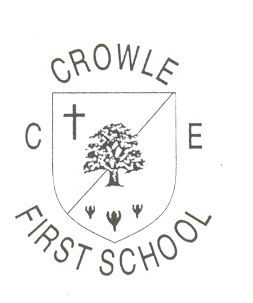 Crowle CE First School Mathematics Vocabulary ListReceptionKS1KS2ReceptionReceptionReceptionConceptDefinitionExamples Above Used to describe a higher position than another object. The Maths Meetings board is above the sink. Add Carry out the process of addition. I can add two numbers together to find a total. Addition The operation to combine at least two numbers or quantities to form a further number or quantity, the sum or total. Addition is the inverse operation to subtraction. Three plus seven is equal to ten. This is an addition equation. Altogether In total. That will be £2 altogether please. Balance A measuring tool used to weigh objects. It has two dishes hanging on a bar. Both dishes will be level when the contents weigh the same. Also, as a verb, indicates equivalence and equality. The objects in the balance are unequal in weight because the dish on the right side is lower down that the dish on the left side. The two objects balance which means they have the same mass. Before In front of or prior to. The number ‘3’ comes before ‘5’ on the number line. Below Used to describe a lower position than another object. The sink is below the Maths Meetings board. Between Indicates a position in relation to two other places or objects on either side. The teacher is standing between two tables. Capacity The amount of liquid a container can hold. This cup is full to capacity because it cannot hold any more water. Circle The name of a 2-D shape. A circle has a curved side. Clock A tool used to measure time. The clock shows us that the time is now 2 o’clock. Compare Look for similarities and/or differences between at least two objects or sets. I can compare these two sets – this set has more. Corner A point where two or more lines meet. The correct mathematical term is vertex (vertices). The table has four corners (vertices). Cost A monetary value assigned to a good or service. This apple costs 10p. What coin could I use to pay for it? Count Assigning one number name to each of a set of objects to determine how many there are. I counted the children in the group – there are four so we will need four pencils. Cube A 3-D shape with six identical square faces. Cuboid A 3-D shape with six rectangular faces. Curved surface A non-plane surface of a 3-D shape. Both cones and cylinders have curved surfaces. The cone has a curved surface. Cylinder A 3-D shape with two circular faces joined by a curved surface. 2-D Abbreviation for two-dimensional. A figure is two-dimensional if it lies on a plane. A square is a 2-D shape. 3-D Abbreviation for three-dimensional. A solid is three-dimensional and occupies space. A cylinder is a 3-D shape. Describe To express mathematical features, qualities and details in words. Can you describe the properties of a cube? Difference The numerical difference between two numbers or sets of objects. It is found by comparing the quantity of one set of objects with another. The difference between ten and six is four. Direction The orientation of a line in space. Which direction should we jump – forwards or backwards? Distance A measure between two points or things. The distance between my house and the school is longer than that between the school and the train station. Double To multiply by two or add a value to itself. Ten is double five. Edge A line segment joining two vertices of a plane figure (2-D shape) and the intersection of two plane faces (in a 3-D shape). A triangle has three edges and a cube has 12 edges. Empty Containing nothing. Most commonly used in the context of measures. There is no more water left in the jug – it is empty. Equal Indicates equivalence between two values and can be expressed with the symbol ‘=’. The symbol is read as ‘is equal to’ which means the same as. Expressions on either side of the symbol have the same value.My sets are equal because there are four bears in this set and there are four bears Face One of the plane surfaces of a solid shape. A cube has six faces. Fewer A lesser amount – used when counting discrete objects, i.e. countable objects such as, pens, teddies, counters, etc. There are fewer buttons on my coat than yours. First Comes before all others in time or position. First I brush my teeth. Then I go to bed. Flat A level surface. The table has a flat rectangular surface. Full Contains/holds as much or as many as possible; has no empty space. The juice carton is not full because I drank some. Group To make equal size groups. This is one model for division. I will group the crayons equally so that each person gets two. Half One of two equal parts of a shape, quantity or object. I have shared the dolls into two equal groups – I have half and you have half. Intersection of sets Where the two subsets overlap in a Venn diagram. Objects or values which belong to both subsets are placed here. The number 4 belongs in the intersection because it is even and less than 5. Last Comes after all others in time or order. Rory is the last person in the line. Length A linear measurement. The length of my snake is shorter than yours. Less A smaller amount or not as much. I have 15p and you have 7p. you have less money than me. Line A set of adjacent points that has length but no width. I have drawn a line matching the number four with the four ducks. Long An adjective used to describe length. I have a long piece of string. Mass A measure relating to the amount of matter within a given object. The mass of the school bag is greater than the mass of the book. Measure To find the size of something in a given unit. How might we measure how much flour we need to bake a cake? Minus A name for the symbol ‘-’, which denotes the operation of subtraction. Three minus one is equal to two. More A greater amount. I have six apples and you have two. I have more. Next Comes immediately after the present one in order. The next shape in my pattern is a square. Number bond A pair of numbers with a given total. Five and four make a number bond to nine. Number line A linear, continuous representation of number. Each number occupies a point on the line, and there is an equal interval between each number. This number line starts at zero and ends at ten. Number track A linear, discrete representation of number. Each number is positioned in a square on the track. I can count from one to ten, moving a counter along this number track. Order Describes the placement of items according to given criteria or in a pattern. As a verb, to place items according to given criteria or in a pattern. I have ordered the bears from smallest to biggest. Pair A set of two things used together. Socks come in a pair – one for each foot. Pattern A systematic arrangement of numbers, shapes or other elements according to a rule. The pattern is red, blue, red, blue, red blue. Plus The word representing the operation of addition. It is also the name for the symbol ‘+’. Five apples plus two apples are equal to seven apples. Rectangle A quadrilateral with four right angles. Second 1. A unit of time. 2. An ordinal number. Mohsin is second in the line today. Sequence A series of numbers or other elements which follow a rule. The number 3 is next in the sequence because each number is one less than the one before. Set A defined group of objects, numbers or other elements. I have placed all the purple counters in this set because they are all the same colour. Share To distribute fairly between a given number of recipients. This is one model for division. I will share the crayons equally between the people at the table. Short An adjective used to describe length. This string will not reach to the door. It is too short. Side A straight line that forms part of the boundary of a shape. This shape has four straight sides. Size An element’s overall dimensions or magnitude. The size of my shoe is smaller than my teacher’s. Sort To organise a set of elements into specified categories. I will sort these objects based on their size. Square A quadrilateral with four equal length sides and four right angles. Straight A line or movement uniform in direction, without bends or curves. The walls of the school are straight. Subtract Carry out the process of subtraction. Nine subtract three is equal to six. Subtraction The inverse operation to addition. We are taking some away so it is a subtraction question. Sum The result of one or more additions. The sum of five and three is eight. Surface An outer boundary of a 3-D object. This cone has a curved surface. Take away Used in the reduction structure of subtraction. To remove a number of items from a set. He ate three of the sweets so we need to take away three counters. Tall Measuring a specific distance from top to bottom. Our class teacher is not as tall as our head teacher. Time Related to duration. Measured in seconds, minutes, hours, days, weeks, months, years etc. After lunch it will be time for P.E. Total The sum found by adding. There are a total of five people at this table. Triangle A polygon with three sides. Venn diagram Two or more circles which represent given sets and intersect according these. Vertex (pl. vertices) The point at which two or more lines intersect. This shape has five vertices. Weight The force exerted on an object by gravity. Weight therefore changes with a change in gravitational force. Used interchangeably with mass until KS2. The weight of this book is heavier than the pencil. Zero The number before one. It is neither positive nor negative. Zero comes before one on the number track. KS1 - GeneralKS1 - GeneralConceptDefinitionBar modelsA visual strategy to help solve number problems using different sized rectangles to represent numbers. The rectangles or 'bars' are proportional so that a larger number in a problem is represented by a larger bar. It does not provide the answer but gives the user an understanding of what calculation is needed to find the answer.CalculateTo compute or work out mathematically.Concrete objectsObjects that can be handled and manipulated to support understanding of the structure of a mathematical concept.Materials such as Dienes (Base 10 materials), Cuisenaire, Numicon, pattern blocks are all examples of concrete objects.DiagramA picture, a geometric figure or a representation.EfficientWell-organised, e.g. I will use my number bonds knowledge to calculate 22 + 7 efficiently. I know that 2 + 7 is equal to 9, so the answer is 29. That’s more efficient that counting on seven.FactsThe word 'fact’ is related to the four operations and the instant recall of knowledge about the composition of a number. i.e. an addition fact for 20 could be 10+10; a subtraction fact for 20 could be 20-9=11. A multiplication fact for 20 could be 4 x 5 and a division fact for 20 could be 20÷5 = 4.FluencyTo be mathematically fluent, one must have a mix of conceptual understanding, procedural fluency and knowledge of facts to enable you to tackle problems appropriate to your stage of development confidently, accurately and efficiently.Mental calculationReferring to calculations that are largely carried out mentally, but may be supported with a few simple written jottings.Missing number problemsA problem of the type 7 = ☐ − 9.Number lineA line where numbers are represented by points upon it.Number sentenceA mathematical sentence involving numbers. Examples: 3 + 6 = 9.Number trackNumbered track along which counters might be moved. The number in a region represents the number of single moves from the start.Part-whole diagramA visual strategy to help solve addition and subtraction problems. A whole object can be split into two or more parts in many different ways. The parts might look different; each part will be smaller than the whole, and the parts can be combined to make the whole.Pictorial representationsPictorial representations enable learners to use pictures and images to represent the structure of a mathematical concept.RepresentTo express or show a mathematical concept using words, numerals and symbols, pictures, diagrams, or concrete manipulatives.KS1 – Number and Place ValueKS1 – Number and Place ValueConceptDefinitionApproximateThe number is not exact but it is close.Cardinal numberA cardinal number denotes quantity, as opposed to an ordinal number which denotes position within a series.1, 2, 5, 23 are examples of cardinal numbers.ColumnA vertical arrangement of numbers or objects, e.g. 23 has two tens – I will place them into the tens column.CompareIn mathematics when two entities (objects, shapes, curves, equations etc.) are compared one is looking for points of similarity and points of difference as far as mathematical properties are concerned.ConsecutiveFollowing in order. Consecutive numbers are adjacent in a count. Examples: 5, 6, 7 are consecutive numbers. 25, 30, 35 are consecutive multiples of 5 multiples of 5.CountThe act of assigning one number name to each of a set of objects (or sounds or movements) in order to determine how many objects there are.DigitAny number from 0 to 9 (inclusive).EstimateAn appropriately accurate guess, depending on the context and numbers involved.Even numberA number with a 0, 2, 4, 6 or 8 in the ones and therefore exactly divisible by two.Greater thanAn inequality between numbers. The symbol used to represent greater than is an arrow pointing towards the smallest number.InequalityWhen one number, or quantity, is not equal to another. The inequality signs in use are: < means ‘less than’; A < B means ‘A is less than B’> means ‘greater than’; A > B means ‘A is greater than B’LessA smaller amount or not as much.Less thanAn inequality between numbers. The symbol used to represent less thanis an arrow pointing towards the smallest number.MoreA greater amount.NumeralA symbol used to denote a number. Odd numberA number that when divided by two leaves a remainder of one.OrderDescribes the placement of items according to given criteria or in a pattern. As a verb, to place items according to given criteria or in a pattern.Ordinal numberA term that describes a position within an ordered set. Example: first, second, third, fourth … twentieth etc.PartitionTo split a number into component parts. Example: the two-digit number 38 can be partitioned into 30 + 8 or 19 + 19.PatternA systematic arrangement of numbers, shapes or other elements according to a rule.Place valueThe value of a digit that relates to its position or place in a number. Example: in 1482 the digits represent 1 thousand, 4 hundreds, 8 tens and 2 ones respectively.QuantitySomething that has a numerical value, for example: 5 bananas.SequenceA succession of terms formed according to a rule. There is a definite relation between one term and the next and between each term and its position in the sequence. Example: 1, 4, 9, 16, 25 etc.Sign/ symbolA symbol used to denote an operation. Examples: addition sign +, subtraction sign −, multiplication sign ×, division sign ÷, equals sign = etc.SortTo classify a set of entities into specified categories.ZeroNought or nothing; zero is the only number that is neither positive nor negative.KS1 – Addition and SubtractionKS1 – Addition and SubtractionConceptDefinitionAddendA number to be added to another.AdditionThe operation to combine at least two numbers or quantities to form a further number or quantity, the sum or total. Addition is the inverse operation to subtraction.AddCarry out the process of additionAltogetherIn total.Column addition/ subtractionA formal method of setting out an addition or a subtraction in ordered columns with each column representing a decimal place value and ordered from right to left in increasing powers of 10.With addition, more than two numbers can be added together using column addition, but this extension does not work for subtraction.CommutativeAddition has the property of commutativity – when two numbers are added, this can be done in any order and the same answer will be obtained: 3 + 2 = 5, 2 + 3 = 5. Subtraction is not commutative.DifferenceThe numerical difference between two numbers or sets of objects. It is found by comparing the quantity of one set of objects with another.EqualSymbol: =, read as ‘is equal to’ or ‘equals’. and meaning ‘having the same value as’. Example: 7 – 2 = 4 + 1 since both expressions, 7 – 2 and 4 + 1 have the same value, 5.ExchangeChange a number or expression for another of equal value. The process of exchange is used in some standard compact methods of calculation. It is the process of making groups of tens when adding or subtracting two digit numbers (or more) and is another name for carrying and borrowing.Inverse operationsThe calculation which is opposite to a given calculation, and effectively reverses it. Addition is the inverse of subtraction. So for the calculation 4 + 3 = 7, the following calculations also apply: 3 + 4 = 7 (commutativity), 7 – 4 = 3, 7 – 3 = 4. MinusA name for the symbol −, representing the operation of subtraction.Number bondA pair of numbers with a particular total, e.g. number bonds for ten are all pairs of whole numbers with the total 10.PlusA name for the symbol +, representing the operation of addition.SubtractCarry out the process of subtraction.SubtractionThe inverse operation to addition. Finding the difference when comparing magnitude. Take away.SubtrahendA number to be subtracted from another.SumThe result of one or more additions.Take away1. Subtraction as reduction2. Remove a number of items from a set.TotalThe sum found by adding.KS1 – Multiplication, Division & FractionsKS1 – Multiplication, Division & FractionsConceptDefinitionArrayAn ordered collection of counters, numbers etc. in rows and columns.Common fractionA fraction where the numerator and denominator are both integers.CommutativeMultiplication has the property of commutativity – when two numbers are multiplied, this can be done in any order and the same answer will be obtained: 4 x 6 = 24, 6 x 4 = 24. Division is not commutative.DenominatorThe number written at the bottom of a fraction. In a measure context, it indicates the number of equal parts into which the whole is divided.DivideTo carry out the operation of division.DividendIn division, the number that is divided. E.g. in 15 ÷ 3, 15 is the dividend.DivisionDivision can be sharing – the number to be divided is shared equally into the stated number of parts; or grouping – the number of groups of a given size is found. Division is the inverse operation to multiplication.DoubleTo multiply by 2. Example: Double 13 is (13 × 2) = 26. The number or quantity that is twice another. Example: 26 is double 13.Equivalent fractionsFractions with the same value as another. For example: 4/8, 5/10, 8/16 are all equivalent fractions and all are equal to ½.FractionA part of a whole number, quantity or shape.GroupTo make equal size groups. This is one model for division.HalfOne of two equal parts of a shape, quantity or object.MultipleA multiple is a number that can be divided by another number a certain number of times without a remainder. In the number sentence 4 x 5 = 20, 20 is a multiple of 4 and a multiple of 5.MultiplicandA number to be multiplied by another, e.g. in 5 × 3, 5 is the multiplicand as it is the number to be multiplied by 3.MultiplicationFinding how many altogether in a given number of equal sized groups. Represented by the symbol ‘x’.MultiplyCarry out the process of multiplication.Near doubleA ‘near double’ is one away from a double. Example:27 is a near double of 13 and of 14. (N.B. spotting near doubles can be a useful mental calculation strategy e.g. seeing 25 + 27 as 2 more than double 25).Non-unit fractionA fraction with a numerator greater than one.NumeratorThe number written at the top of a fraction. In a measure context, it indicates the specified number of parts out of the whole.ProductThe result of multiplying one number by another. Example: The product of 2 and 3 is 6 since 2 × 3 = 6.QuarterOne of four equal parts of a whole, quantity or object.Repeated additionThe process of repeatedly adding the same number or amount. One model for multiplication. Example 5 + 5 + 5 + 5 = 5 x 4.Repeated subtractionThe process of repeatedly subtracting the same number or amount. One model for division. Example 35 -5 - 5 - 5 - 5 - 5 - 5 - 5 = 0 so 35 ÷ 5 = 7 remainder 0.Share (equally)To distribute fairly between a given number of recipients. This is one model for division.Unit fractionA fraction that has 1 as the numerator and whose denominator is a non-zero integer. Example: ½, ⅓KS1 – MeasuresKS1 – MeasuresConceptDefinitionAnalogue clockA clock usually with 12 equal divisions labelled ‘clockwise’ from the top 12, 1, 2, 3 and so on up to 11 to represent hours.CapacityThe amount of liquid a container can hold/ The volume of a material (typically liquid or air) held in a vessel or container. Units include litres, decilitres, millilitres; cubic centimetres (cm3) and cubic metres (m3). A litre is equivalent to 1000 cm3.CentilitreSymbol: cl. A unit of capacity or volume equivalent to one-hundredth of a litre.CentimetreSymbol: cm. A unit of linear measure equivalent to one hundredth of a metre.ChronologicalRelating to events that occur in a time ordered sequence.CostA monetary value assigned to a good or service.Digital clockA clock that displays the time as hours and minutes passed, usually since midnight. Example: four thirty in the afternoon is displayed as 16:30.DistanceA measure between two points or things.EmptyContaining nothing.FullContains/holds as much or as many as possible; has no empty space.GramSymbol: g. The unit of mass equal to one thousandth of a kilogram.HourA unit of time. One twenty-fourth of a day. 1 hour = 60 minutes = 3600 (60 x 60) seconds.KilogramSymbol: kg. The base unit of mass. 1kg = 1000g.KilometreSymbol: km. A unit of length. 1km = 1000mLengthThe extent of a line segment between two points.LitreSymbol: l. A metric unit used for measuring volume or capacity. A litre is equivalent to 1000 cm3.MassThis refers to the weight of an object. It is measured in grams (g) and kilograms (kg).MeasureTo find the size.MetreSymbol: m. The base unit of length.MillilitreSymbol: ml. One thousandth of a litre.MillimetreSymbol: mm. One thousandth of a metre.MinuteUnit of time. One-sixtieth of an hour. 1 minute = 60 seconds.PenceSymbol p. A unit of money. 100p = £1.00.Pound sterling (money)Symbol £. A unit of money. £1.00 = 100 pence.£1 is commonly called a pound.ScaleEqually spaced markings on a measuring device which can be read to quantify a measurement.TemperatureA measure of the hotness of a body, measured by a thermometer or other form of heat sensor.TimeRelated to duration. Measured in seconds, minutes, hours, days, weeks, months, years etc.UnitA standard used in measuring e.g. the metre is a unit of length; the degree is a unit of turn/angle, etc.VolumeA measure of three-dimensional space. Usually measured in cubic units; for example, cubic centimetres (cm3) and cubic metres (m3).WeightThe force exerted on an object by gravity. Weight therefore changes with a change in gravitational force. Used interchangeably with mass until KS2.KS1 – GeometryKS1 – GeometryConceptDefinitionAboveUsed to describe a higher position than another object.AngleThe amount of turn, measured in degrees.AnticlockwiseIn the opposite direction from the normal direction of travel of the hands of an analogue clock.Axis of symmetryA line dividing a shape into two symmetrical parts.BelowUsed to describe a lower position than another object.CircleThe name of a 2-D shape. A circle has a curved side.ClockwiseIn the direction in which the hands of an analogue clock travel.ConeA 3-D shape with one circular plane face, which tapers to an apex.CubeA 3-D shape with six identical square faces.CuboidA 3-D shape with six rectangular faces.Curved surfaceA non-plane surface of a 3-D shape. Both cones and cylinders have curved surfaces.CylinderA 3-D shape with two circular faces joined by a curved surface.2-DAbbreviation for two-dimensional. A figure is two-dimensional if it lies on a plane.3-DAbbreviation for three-dimensional. A solid is three-dimensional and occupies space.DirectionThe orientation of a line in space.e.g. north, south, east, west; up, down, right, left are directions.EdgeA line segment joining two vertices of a plane figure (2-D shape) and the intersection of two plane faces (in a 3-D shape). Also known as a side.FaceOne of the flat surfaces of a solid shape. Example: a cube has six faces; each face being a square.Half turnA 180 degree rotation, i.e. 12 of a 360 degree or ‘full’ turn.HeptagonA polygon with seven sides and seven angles.HexagonA polygon with six sides and six angles.HorizontalHorizontal refers to planes and line segments that are parallel to the horizon.KiteA quadrilateral with two pairs of equal, adjacent sides whose diagonals consequently intersect at right angles.OblongSometimes used to describe a non-square rectangle – i.e. a rectangle where one dimension is greater than the other.OctagonA polygon with eight sides.PatternA systematic arrangement of numbers, shapes or other elements according to a rule.PentagonA polygon with five sides and five interior angles.Polygon2D shapes with straight, fully closed sides. A polygon can have any number of sides. The most common are triangles, squares, hexagons etc.PositionLocation as specified by a set of coordinates in a plane or in full 3-dimensional space.PrismA prism is a 3-D solid with two identical, parallel bases and otherwise rectangular faces.PropertyAny attribute. Example: One property of a square is that all its sides are equal.PyramidA 3-D shape with a polygonal base and otherwise triangular faces, which form edges with the base, and which meet at an apex.QuadrilateralA polygon with four sides.Quarter turnA rotation through 90º, usually anticlockwise unless stated otherwise.RectangleA quadrilateral with four right angles.Right angleAn angle of 90 degrees.RotationThe act of rotating about an axis/centre.SphereA 3-D shape with a continuous surface, which is at all points equidistant from its centre. It has an infinite number of flat faces and straight edges.SquareA quadrilateral with four equal length sides and four right angles.Straight A line or movement uniform in direction, without bends or curves.SurfaceAn outer boundary of a 3-D object.SymmetryA shape is symmetrical when it fits exactly onto itself when folded in half.TriangleA polygon with three sides.TurnA rotation about a point: a quarter turn is a rotation of 90°. A half turn is a rotation of 180°, a whole turn is a rotation of 360°.Vertex/VerticesThe point at which two or more lines intersect. Also known as corners.VerticalAt right angles to the horizontal plane.The up-down direction on a graph or map.KS1 – StatisticsKS1 – StatisticsConceptDefinitionBar chartA format for representing statistical information. Bars, of equal width, represent frequencies and the lengths of the bars are proportional to the frequencies (and often equal to the frequencies). Sometimes called bar graph. The bars may be vertical or horizontal depending on the orientation of the chart.Block graphA simple format for representing statistical information. One block represents one observation. Example: A birthday graph where each child places one block, or colours one square, to represent himself / herself in the month in which he or she was born.Carroll diagramA sorting diagram named after Lewis Carroll, author and mathematician, in which numbers (or objects) are classified as having a certain property or not having that property.Categorical dataData arising from situations where categories (unordered discrete) are used. Examples: pets, pupils’ favourite colours.ChartAnother word for a table or graph.Column graphA bar graph where the bars are presented vertically.DataInformation of a quantitative nature consisting of counts or measurements.FrequencyThe number of times an event occurs; or the number of individuals (people, animals etc.) with some specific property.PictogramSuitable pictures, symbols or icons are used to represent objects. For large numbers one symbol may represent a number of objects and a part symbol then represents a rough proportion of the number.TableAn orderly arrangement of information, numbers or letters usually in rows and columns.TallyMake marks to represent objects counted; usually by drawing vertical lines and crossing the fifth count with a horizontal or diagonal strike through.Venn diagramTwo or more circles which represent given sets and intersect.KS2 - GeneralKS2 - GeneralConceptDefinitionEfficient methodsA means of calculation (which can be mental or written) that achieves a correct answer with as few steps as possible.Formal written methodsPupils should only use formal written methods for calculations that cannot be efficiently calculated using mental strategies (with or without jottings).InterpretDraw out the key mathematical features of a graph, or a chain of reasoning, or a mathematical model, or the solutions of an equation, etc.KS2 – Number and Place ValueKS2 – Number and Place ValueConceptDefinitionDecimalMost commonly used synonymously with decimal fractions where the number of tenths, hundredth, thousandths, etc. are represented as digits following a decimal point. The decimal point is placed at the right of the ones column. Each column after the decimal point is a decimal place.Negative number	A number that is less than zero.Place holderA place holder is a zero used in any place value column (that contains a value of zero) to clarify the relative positions of the digits in other places.Positive numberA number that is greater than zero. Zero is neither positive nor negative.Roman numeralRoman numerals are a system of symbols used to represent numbers that were developed and used by the Romans. They do not use a place value system.RoundApproximate a number, normally to the nearest multiple of ten, to make it easier with which to calculate.KS2 – Addition and SubtractionKS2 – Addition and SubtractionConceptDefinitionAssociative lawNo matter how the parts in an addition equation are grouped, the answer will be the same.Column addition/ subtractionA formal method of setting out an addition or a subtraction in ordered columns with each column representing a decimal place value and ordered from right to left in increasing powers of 10.With addition, more than two numbers can be added together using column addition, but this extension does not work for subtraction.CompensationA mental or written calculation strategy where one number is rounded to make the calculation easier. The calculation is then adjusted by an appropriate compensatory addition or subtraction. Examples:• 56 + 38 is treated as 56 + 40 and then 2 is subtracted to compensate.Complement (in addition)In addition, a number and its complement have a given total. Example: When considering complements in 100, 67 has the complement 33, since 67 + 33 = 100.DecompositionIn this method the number to be subtracted from (the minuend) is re-partitioned, if necessary, in order that each digit of the number to be subtracted (the subtrahend) is smaller than its corresponding digit in the minuend.ExchangeChange a number or expression for another of equal value. The process of exchange is used in some standard compact methods of calculation. It is the process of making groups of tens when adding or subtracting two digit numbers (or more) and is another name for carrying and borrowing.KS2 – Multiplication, Division & FractionsKS2 – Multiplication, Division & FractionsConceptDefinitionAssociative lawNo matter how the parts in an multiplication equation are grouped, the answer will be the same.CompensationA mental or written calculation strategy where one number is rounded to make the calculation easier.  27 × 19 is treated as 27 × 20 and then 27 (i.e. 27 × 1) is subtracted to compensate.Correspondence problemsCorrespondence problems are those in which m objects are connected to n objects (for example, 3 hats and 4 coats, how many different outfits?; 12 sweets shared equally between 4 children; 4 cakes shared equally between 8 children).Decimal fractionA fraction expressed in its decimal form.Distributive lawThe process whereby adding some numbers and then multiplying the sum gives the same answer as multiplying the numbers separately and then adding the products. For example, 3 × (2 + 4) = (3 × 2) + (3 × 4)3 × 12 = (3 × 10) + (3 × 2)Divisible (by)A whole number is divisible by another if there is no remainder after division and the result is a whole number. Example: 63 is divisible by 7 because 63 ÷ 7 = 9 remainder 0. However, 63 is not divisible by 8 because 63 ÷ 8 = 7.875 or 7 remainder 7.DivisorThe number you divide by.EquivalentEquivalent means having the same value. Equivalent fractions have the same value.FactorA number, that when multiplied with one or more other factors, makes a given number.Grid methodA written method used to teach children multiplication. It involves partitioning numbers into tens and units before they are multiplied.Improper fractionA fraction where the numerator is bigger than the denominator. These fractions are therefore greater than one whole.IntegerA whole number that can be positive or negative.Long divisionA method used for dividing large numbers into groups or parts. Long division helps in breaking the division problem into a sequence of easier steps.Long multiplicationA written method of multiplying numbers (usually a two- or three-digit number by another large number) by positioning the numbers into columns and breaking them down into a sequence of easy steps.Mixed numbersNumbers consisting of an integer and fractional part.Proper fractionA fraction with a value less than one.QuotientThe result when the dividend is divided by the divisor. In 15 ÷ 3 = 5, 5 is the quotient.Recurring decimalA decimal fraction with an infinitely repeating digit or group of digits. Example: The fraction ⅓ is the decimal 0.33333RemainderIn the context of division requiring a whole number answer (quotient), the amount remaining after the operation. Example: 29 divided by 7 = 4 remainder 1.Short divisionA formal written layout where the quotient is calculated showing only one written step.Short multiplicationA formal written layout where the multiplier is usually 9 or less.SimplifyTo write a number or equation in its simplest form.KS2 – MeasuresKS2 – MeasuresConceptDefinitionArea The space a surface takes up inside its perimeter. Area is always measured in square units.ConvertTo change from one unit of measurement to another.DegreeThe most common unit of measurement for angle.One whole turn is equal to 360 degrees, written 360oPerimeterThe perimeter of a 2-D shape is the total distance around its exterior.Square centimetreA unit of measure for area equal to a square with the dimensions 1 cm by 1cm.KS2 – GeometryKS2 – GeometryConceptDefinitionAcute angleAn angle that is smaller than a right angle.Composite shapeA shape formed by combining two or more shapes.CoordinateThe position of a point, usually described using pairs of numbers.EquilateralHaving all sides the same length.DodecahedronA polyhedron with twelve faces. The faces of a regular dodecahedron are regular pentagons. A dodecahedron has 20 vertices and 30 edges.IsoscelesHaving two sides of equal length. Isosceles triangles have two equal sides; isosceles trapezia have two equal, non-parallel sides.IrregularIn geometry, irregular is a term used to describe shapes that are not regular.Obtuse angleAn angle that is greater than a right angle but less than 180 degrees.ParallelLine segments that can be described as parallel must be on the same plane and will never meet, regardless of how far either or both line segments are extended.ParallelogramA 2-D shape that has two pairs of parallel sides and equal opposite angles.PerpendicularA pair of line segments (or surfaces) can be described as perpendicular if they intersect at (or form) a right angle.PointThe precise location of a position on a 2-D plane.Reflex angleAn angle that is greater than 180°.Regular	Describing a polygon, having all sides equal and all internal angles equal.RhombusAn equilateral parallelogram with four equal length sides.Right angleAn angle of 90 degrees. ScaleneA scalene triangle has three unequal sides and three unequal angles.Square-based pyramid/ Triangle-based pyramidA pyramid is a 3-D shape with a 2-D shape (which gives the pyramid its name) as a base and triangular faces that taper to a point called a vertex or apex.TrapeziumA quadrilateral with exactly one pair of parallel sides.KS2 – StatisticsKS2 – StatisticsConceptDefinitionAxis (plural: axes)A real or imaginary reference line. The y-axis (vertical) and x-axis (horizontal) on charts and graphs are used to show the measuring scale or labels for the variables.Bar graphA representation of data in which the frequencies are represented by the height or length of the bars.IntervalAn interval on a graph’s axis lies between two values.Line graphA graph that uses lines to connect the points on a data chart.Used to present continuous data, such as change over time.PlotTo mark out a point on a graph or grid.